GISBORNE PRESBYTERIAN PARISH Matawhero Church – Church LaneSt Andrew’s Church and Community Centre:176 Cobden Street, Gisborne 26 May 2024					Trinity SundayWe welcome all visitors to our service this morning.Please sign the Visitors’ Book and make yourself known to the Hosts who stand at the back of the church. A toilet is located in the foyer.In our worship we use inclusive language as much as possible. Sometimes, especially in the hymns, this is not possible. Feel free to insert the language with which you are most comfortable. BOLDED WORDS are for congregational response.Where there is an asterisk * please stand.PreludeWelcome, News and Information SilenceIntroit and entry of Trinity elements Entry of Creation symbol (bowl of fruit) during singing 		Pat				Tune Thornbury CH4  511	HS107O beauty in creation, in world of sound and sight,O beauty in the silence, in darkness as in light,in gratitude, in worship my being sings to you! (repeat last line)Entry of Wisdom symbol (Bible) during singing  		CathyO beauty that is movement in liquid line of grace,O beauty that is stillness in lovely form or face,in gratitude, in worship my being sings to you! (repeat last line)Entry of Spirit symbol (Candle) during singing	 		RuthO beauty of the Spirit where love is shining through,O beauty ever ancient, O beauty ever new,in gratitude, in worship my being sings to you! (repeat last line)Call to Worship  sung						HS 65  vv1,4I arise this day with God, and God will arise with me.I arise this day with Christ, and Christ will arise with me.I arise this day with the Spirit, and the Spirit will rise with me.God and Christ and Holy Spirit be all through the day with me.I will love this day with God, and God will love with me.I will love this day with Christ, and Christ will love with me.I will love this day with the Spirit, and the Spirit will love with me.God and Christ and Holy Spirit love all through the day with me.READING: Praise the all-sustaining word Colin Gibson HS 116    ValPraise the all-sustaining Word,blazing out against the night;inextinguishable flame,beacon through the darkest night.	Praise the calm, majestic will,	drawing endless good from ill.Praise the never-failing love,patient to the end of time;praise the rainbow, and the dovesearching ocean for a sign.	Praise the mighty storm of grace	pouring down upon this place.Praise the parent-God of all,past and present, yet to be;praise the Christ, the child who showedlove in pure simplicity.	Praise the Spirit, lifelong friend;	praise till praise shall, praising, end.*HYMN  Daring, dancing Trinity    Tune: Blaenwern  468God whose power has called to beingAll that fills the earth below,myriad stars beyond our seeing,tiniest creature that we know.Earth and air and fire and waterwoven in the grand designwitness to the final meaningof your love for humankind.Human lives are made for sharing;joined in trust and truth we grow,speech or silence opening pathwaysto the hearts we seek to know.Welcome Love, by your renewalworn out ways turn upside down;weak is strong, success is failureand the wise becomes the clown.From your Self we take our nature,Maker, Parent, Love divine.Bound into your life we flourish, leavesand branches of the vine.Through the Christ we see the pattern,life surrendered, life restored;echoing through all creationsounds the spirit’s deep accord.Love releases us for taking one more risk than we might dare;glory breaks through dark and danger,shows the Lord transfigured there.God who planted our affections,help your gifts to grow more freefan in us the fires of loving,daring, dancing Trinity.Michael Hare Duke in ‘Human Rites’Prayer Gloria from Come and See  by Joy Cowley   		Pat	Glorious are you, Mystery of Life,Essence of all creation.You are the symphony of stars and planets.You are the music of the atoms within us,You are the dawn on mountain peaks,The moonlight on evening seas,Forest and farm, the rush of the city,Everything is embraced in your love.Glorious are you, O Jesus Christ,Cosmic love in human flesh,You graced the smallness of time and placeTo teach us to dance to the music.You walk on our seas and heal in our streets,You make your home in our lives,Revealing the cross and resurrectionAre one on the road to freedom.Glorious are you, O Spirit of Truth,Wisdom and breath of our being.You are the wind that sweeps our senses,You are the fire that burns in our hearts,You are the needle of the Inner compass,Always pointing to true North,Guiding us on the sacred danceInto the Mystery of Life.Lord’s PrayerMother, Father God, hallowed be your NameYour kingdom come,Your will be done on earth as in heaven.Give us today our daily bread.Forgive us our sins, as we forgive those who sin against us.Save us from the time of trial, and deliver us from evil.For the kingdom, the power, and the glory are yoursnow and forever.  Amen*HYMN Maker of mystery		Tune:  Down Ampney CH4 489Maker of mystery,
dreamer of what will be,
wellspring and fertile ground of all our growing:
tending the buried seed,
foreseeing every need,
you draw us into life beyond our knowing.
Christ, strong and living vine
spreading through space and time,
deep-rooted in the love of God our Mother:
dying, you live and share
your strength with us, to bear
ripe fruit in season for the life of others.Wild Spirit, springing green,
coiled in the depths unseen,
promise of seed within the fruit maturing:
new life, you grow and swell,
burst from the outgrown shell,
hundredfold yield in every age ensuring.

Living and loving God,
sing in the pulse of our blood;
help us to know you in your own creation,
love you, the life of all,
serve you and hear your call
from our first forming to our full salvation.PRAYER:  O threefold God of tender unity AA110		LynnorO threefold God of tender unity, Life’s great unknown that binds and sets us free: Felt in our loving, greater than our thought, You are the mystery found, the mystery sought. 2. O blaze of radiance, source of light that blinds, Fierce burning fire in clear prophetic minds, You live in mystery, yet within us dwell; Life springs from you as from a living well. In every making, each creative dream, And in the flow of life’s great healing stream, When love is born or people reconciled, We share your life, O Parent, Spirit, Child. Most loving Parent, Child of joy and pains, Spirit creating, life-force that sustains, Tissue and bone are touches of your hand, Your face we see in water, air and land. O threefold God of tender unity, Life’s great unknown that binds and sets us free: Felt in our loving, greater than our thought, You are the mystery found, the mystery sought. *HYMN 						CH4 115  CG80Love is the touch of intangible joy;love is the force that no fear can destroy;love is the goodness we gladly applaud:God is where love is, for love is of God.Love is the lilt in a lingering voice;love is the hope that can make us rejoice;love is the cure for the frightened and flawed:God is where love is, for love is of God.Love is the light in the tunnel of pain;love is the will to be whole once again;love is the trust of a friend on the road:God is where love is, for love is of God.Love is the Maker, and Spirit, and Son;love is the kingdom their will has begun;love is the pathway the saints all have trod:God is where love is, for love is of GodReading Proverbs 8:1-4, 22-31  	New International Version	Cathy	Wisdom’s Call8 Does not wisdom call out?
    Does not understanding raise her voice?
2 At the highest point along the way,
    where the paths meet, she takes her stand;
3 beside the gate leading into the city,
    at the entrance, she cries aloud:
4 “To you, O people, I call out;
    I raise my voice to all mankind.Proverbs 8:22-31 New International Version22 “The Lord brought me forth as the first of his works,[a][b]
    before his deeds of old;
23 I was formed long ages ago,
    at the very beginning, when the world came to be.
24 When there were no watery depths, I was given birth,
    when there were no springs overflowing with water;
25 before the mountains were settled in place,
    before the hills, I was given birth,
26 before he made the world or its fields
    or any of the dust of the earth.
27 I was there when he set the heavens in place,
    when he marked out the horizon on the face of the deep,
28 when he established the clouds above
    and fixed securely the fountains of the deep,
29 when he gave the sea its boundary
    so the waters would not overstep his command,
and when he marked out the foundations of the earth.
30     Then I was constantly[c] at his side.
I was filled with delight day after day,
    rejoicing always in his presence,
31 rejoicing in his whole world
    and delighting in mankind.Anthem 					CG32 CH4 She sits like a bird, brooding on the waters,Hovering on the chaos of the world’s first day;She sighs and she sings, mothering creation,Waiting to give birth to all the Word will say.She wings over earth, resting where she wishes,Lighting close at hand or soaring through the skies;She nests in the womb, welcoming each wonder,Nourishing potential hidden to our eyes.She dances in fire, startling her spectators,Waking tongues of ecstasy where dumbness reigned;She weans and inspires all whose hearts are open,Nor can she be captured, silenced or restrained.For she is the Spirit, one with God in essence,Gifted by the Saviour in eternal love;She is the key opening the scriptures,Enemy of apathy and heavenly dove.Reading  Psalm 8						TrishO God, Our God
how majestic is your name in all the earth.
You, whose glory is sung in the heavens
by the angels and saints,
Who with the innocence and spontaneity of a child
confound those who are mighty and proud,
You quiet the unloving and fearful.When I look up at the heavens,
at the work of your creation
at the infinite variety of your plan
who are we that you rejoice in us
and our children that you delight in them?
You have made us in your image,
You fill us with your love;
You have made us co-creators of the earth!
Guardians of the planet
to care for all your creatures,
to tend the land, the sea, and the air we breathe
all that you have made you have placed in our hands.O God, our God
how majestic is your name in all the earth.*HYMN						CH4 112  MoscowGod, whose almighty word chaos and darkness heard,and took their flight; hear us, we humbly pray,and, where the gospel-day sheds not its glorious ray,let there be light.Saviour, who came to bring,on your redeeming wing,healing and sight, health to the sick in mind,sight to the inly blind, now to all humankind let there be light.Spirit of truth and love,life-giving, holy dove,Speed forth your flight; move o’er the waters’ face, bearing the lamp of grace, and in earth’s darkest place let there be light.Blessed and holy Three, glorious Trinity, Wisdom, Love, Might,boundless as ocean‘s tide rolling in fullest pride, through the world far wide let there be light.Prayers of the people  					Ruth		Leader:		Omnipotent GodResponse:	Be with us, within us, behind us, before us	Offering Doxology 			Nun Danket 368 v3All praise and thanks to God	our Maker now be given,	to Christ, and Spirit too,	our help in highest heaven, -	the one, eternal God,	whom earth and heaven adore,	for thus it was, is now,	and shall be evermore.Dedication  							RuthReading  John 14:15-17, 16:  12-15  				PatJesus Promises the Holy Spirit
15 “If you love me, keep my commands. 16 And I will ask the Father, and he will give you another advocate to help you and be with you forever— 17 the Spirit of truth. The world cannot accept him, because it neither sees him nor knows him. But you know him, for he lives with you and will be in you. John 16:12-1512 “I have much more to say to you, more than you can now bear. 13 But when he, the Spirit of truth, comes, he will guide you into all the truth. He will not speak on his own; he will speak only what he hears, and he will tell you what is yet to come. 14 He will glorify me because it is from me that he will receive what he will make known to you. 15 All that belongs to the Father is mine. That is why I said the Spirit will receive from me what he will make known to you.”
The Worship leaders will bring battery tealights to the end of each row, and invite you to take one, pass them on, and switch them on to spread the light along the row. When the candles are alight, we invite you move to form a circle around the church as we sing*HYMN   							AA  57Great ring of light, true circle with no ending;clear beam so bright, whose purpose knows no bending;O Word of God, in darkness always shining out.A man who cried			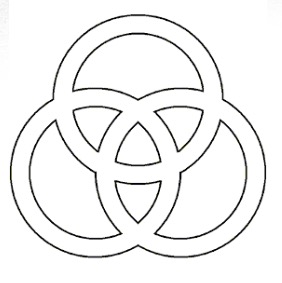 upon a cross at Calvary; for him who died an empty tomb, a mystery; O risen Christ, all pain and loss transcending.Immortal fireof love forever yearning; flame of desire for our salvation burning; Spirit divine, our friend and present comforter.The light shines still, the eternal Word has spoken; on Calvary’s hill the power of death is broken; and I receive the life, the joy, the loving.Dismissal/Blessing 						CFMCreator, Wisdom and Spirit, the multiple facets of God remind us there is always more of God than we know, always more of God than we can explain, always more of God than we can show.  The Trinity says God is not in a box but is bigger, much bigger than we imagine.  God is more powerful than we sometimes want to believe or remember, but in remembering there is great comfort.     Thomas R. Steagald, Every Disciple’s Journey: Following Jesus to a God-Focused Faith.Exit of BiblePostludePlease join us for a time of fellowship and friendship in the lounge of the Community Centre next door for a cup of tea or coffee.    	Readers: Lynnor Cooke, Pat Flockhart, Trish Groves, Val Hall, Catherine Macdonald, Ruth McLennan, Cathy PorterDirector of Music:  Catherine Macdonald    	Organist:  David RussellChoirNote: The offering is now received at the door as we enter.  If you miss noticing this, you may place a retiring offering in the offering boxes at the door as you leave.  Mindful Prayer topics: May 19th & 26th 2024  World Peace and current conflicts. GPP and decisions for our future. Faith & Fellowship. Those struggling with mental health issues “What does our God require of us but to do justly, love mercy and humbly walk with God” ( HS146 - William L.Wallace – based on Mich 6:8).Mindful Prayer contact Margaret Graham ph. 021 026 03990 or email m.n.e.gra@xtra.co.nzChristian Blind Mission accepts used stamps. Send directly to them or Val Hall.          (Leprosy Mission no longer accepts stamps)Please remember donations for the Love basket when shopping. All offerings gratefully received.Val Hall and Pat Flockhart are offering Home Communion, and they need an Elder to be present. Any Elders willing to assist, please phone or email Val Hall.For all Pastoral care needs please contact one of the committee members: Jenny Lawton  868 4268; Ruth McLennan 021 02704867; Jan Gordon 0211836008 Annette Ormiston 0275535028 Barbara Larsen 863-9009With blessings from the Pastoral CommitteeDIARYSUNDAY	 26   	TRINITY SUNDAY	Wellspring group10.00am	St. Andrew’s combined Service 		Matawhero – no service2.00pm		Choral Society concert Pick ‘n’Mix3.00pm		Sea of FaithMonday  	27	9.00am		Walking Group			Tuesday 	28	10.00am	Open Door All welcomeWednesday 	29	9.45am		mainly music 		Thursday	30	2.30		Parish CouncilFriday		31	1.00pm		Choir rehearsalSUNDAY	 2  	PENTECOST 2 Communion 	10.00am	St. Andrew’s Val Hall celebrant		Matawhero – no serviceMonday	3	12.30pm	Piano Extravaganza XIV concertSt Andrew’s Communion Elders: Val Hall celebrant; Chrissie Parker, Don McConnochie; Jean Hillyard, Wendy MorrisGisborne Presbyterian ParishSt Andrew’s Church and Matawhero Historic Church:Office:  06 868 5513      	                         Hours 10-12 Tuesday – Thursday 176 Cobden Street 4010                     Bank A/c number 03-0638-0462917-000standrewsgisb@xtra.co.nz                           www.standrewsgis.org.nz            Piano Extravaganza XIV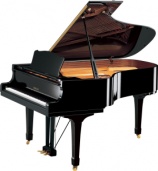 St Andrew's Lunchtime Concert Series. King’s BirthdayMonday, 3 June 12.30.Piano Extravaganza XIV: Pianists, Tim Brown, MJ Chen, Bronwen Holdsworth, Coralie Hunter, Corey Lugtig, Catherine Macdonald, Sue McVey, Sean Scanlen, Trish Tattle, Christine Wheatley,  plus two student groups, playing two, three, four (and even more) at a time, on one or two (or more) pianos. Tea/Coffee at door.  Bring your lunch.  Admission Free.  Optional Koha or donation to performers. 176 Cobden Street GisborneSundayReaderDoor & TeamMorning TeaSound Visual26 May TrinityWellspring GroupMatawheroNo serviceSt Andrew’s VariousSeton ClareMarilyn Matthews Sarah McCDianne BurrowsTrish KwakS: HansV:DonC: Hans2nd June Pentecost 2CommunionVal Hall celebrantMatawheroNo serviceSt Andrew’s Jennifer McDonaldPat FlockhartCathy PorterLinda SavageRuth McLennan Jenny LawtonS & V: AlanC: Don